Additional file 3. Scatterplots and Curves: Total, Boys & GirlsTotalgroupBiParietalDiameter (BPD), Total group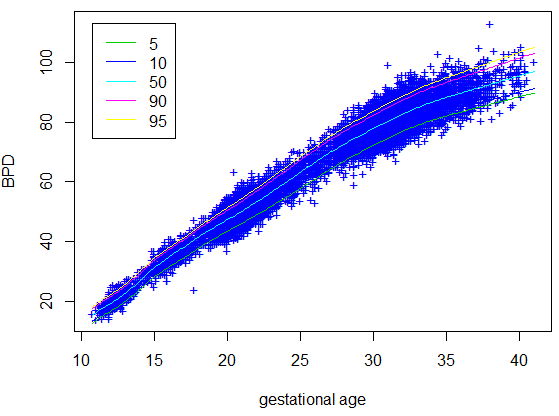 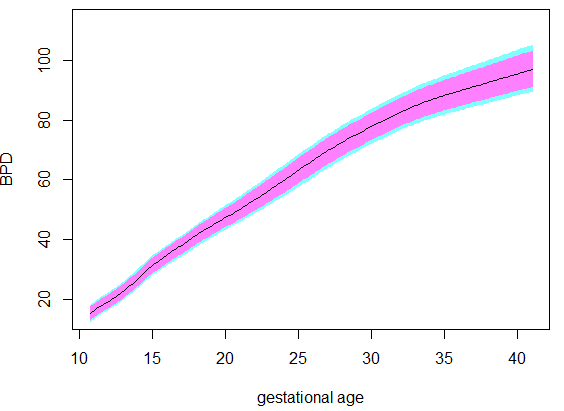 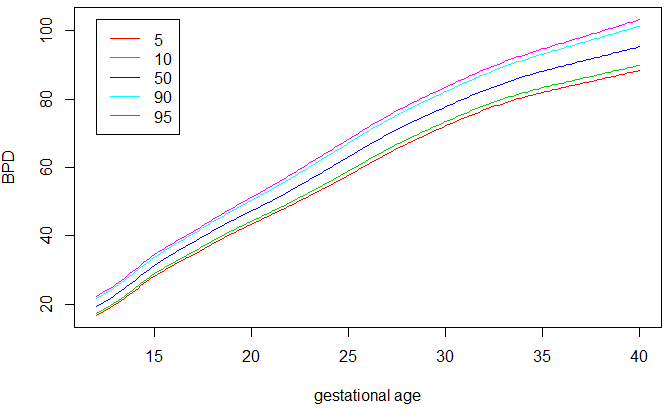 HeadCircumference (HC), Total group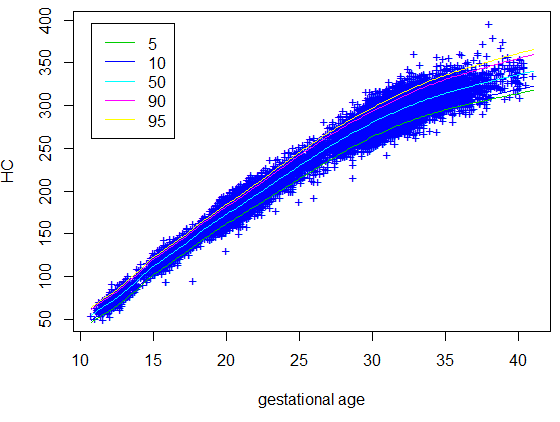 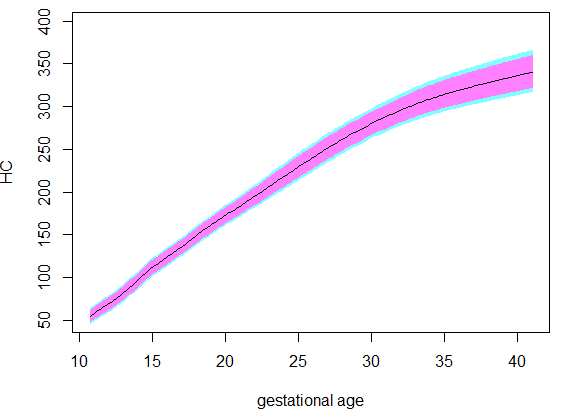 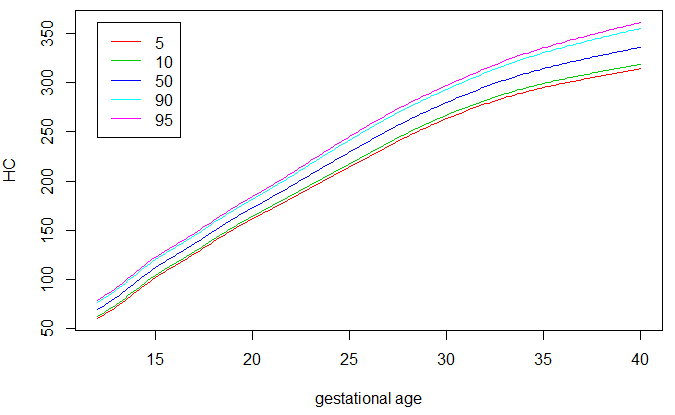 AbdominalCircumference (AC), Total group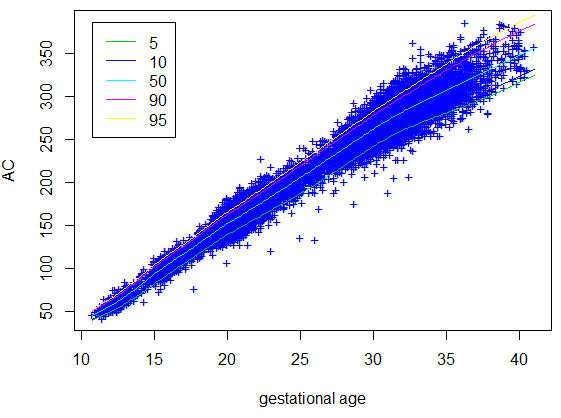 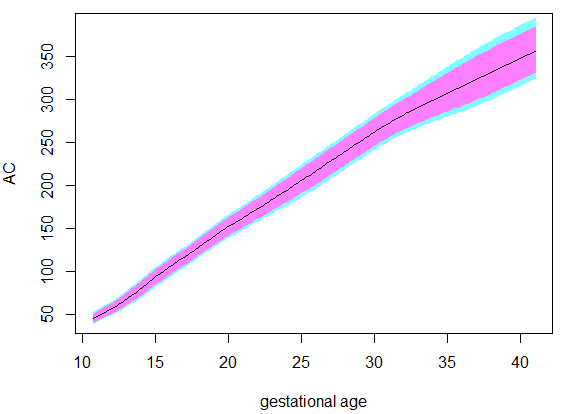 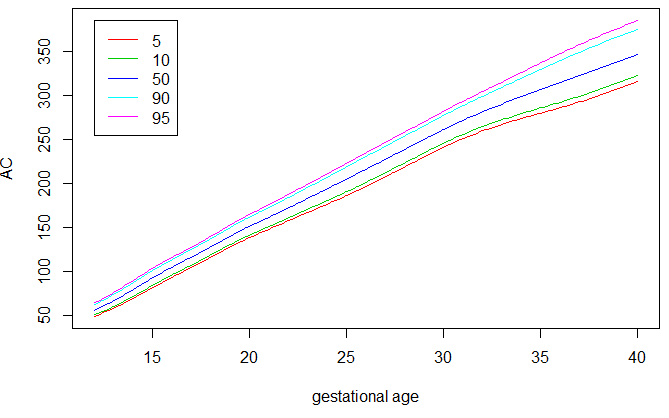 FemurLength (FL), Total group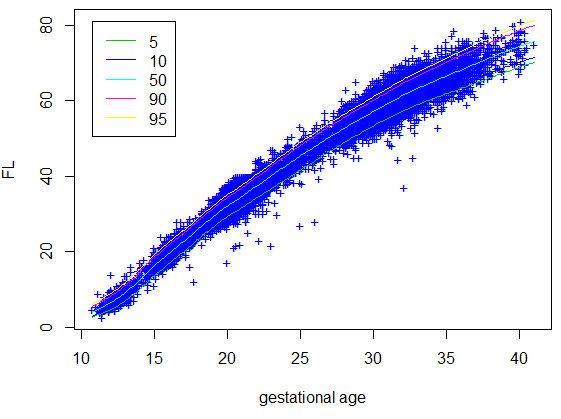 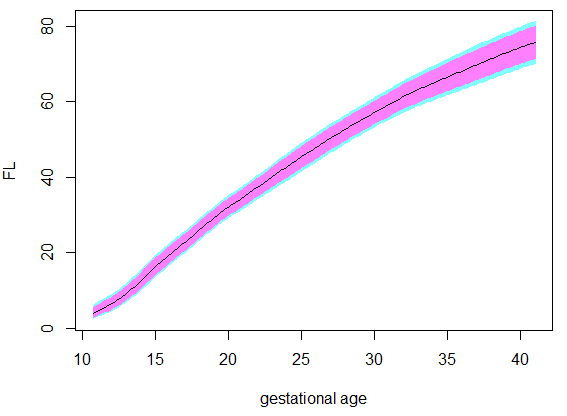 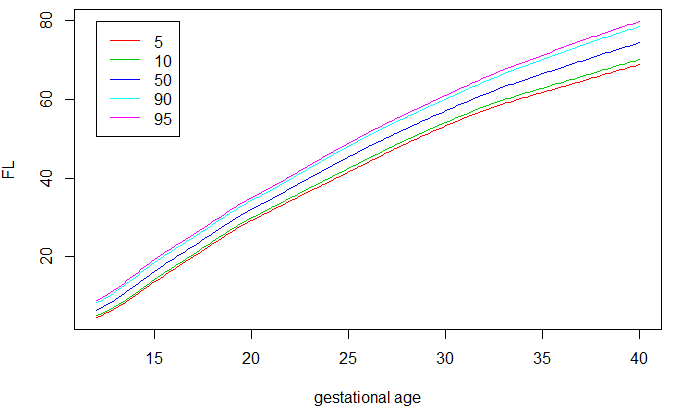 Estimated Fetal Weight (EFW) in gram, Total group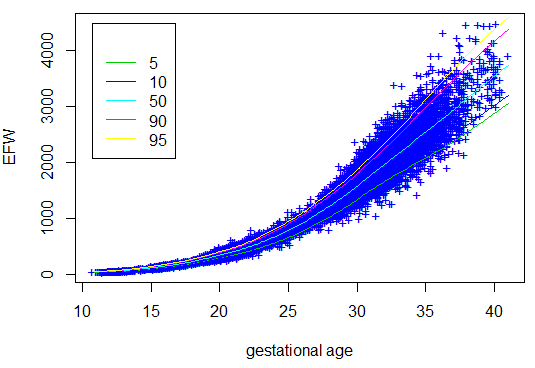 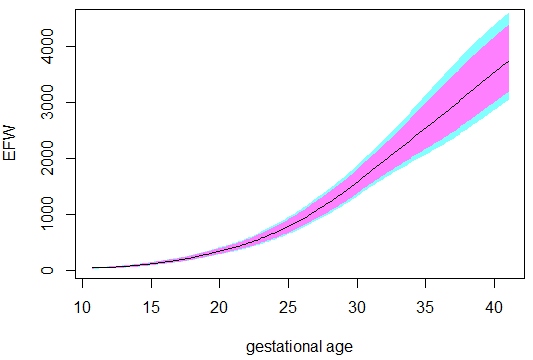 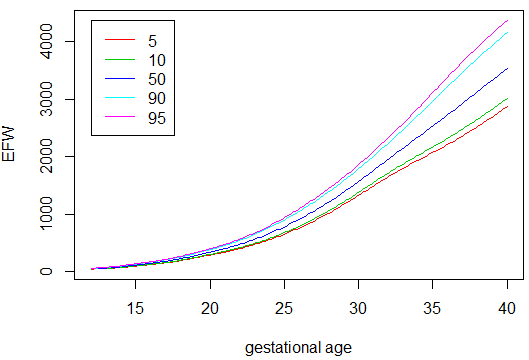 Boys & GirlsBiParietalDiameter (BPD), Boys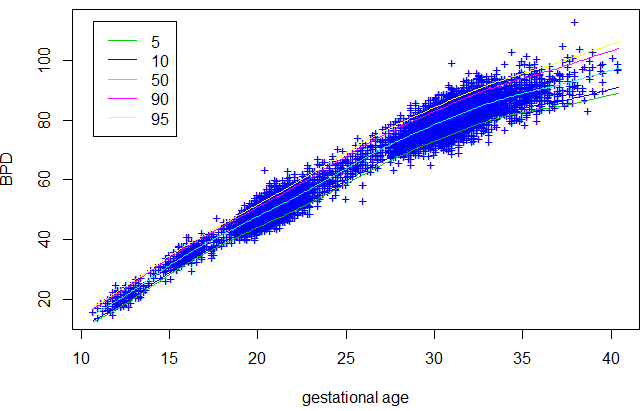 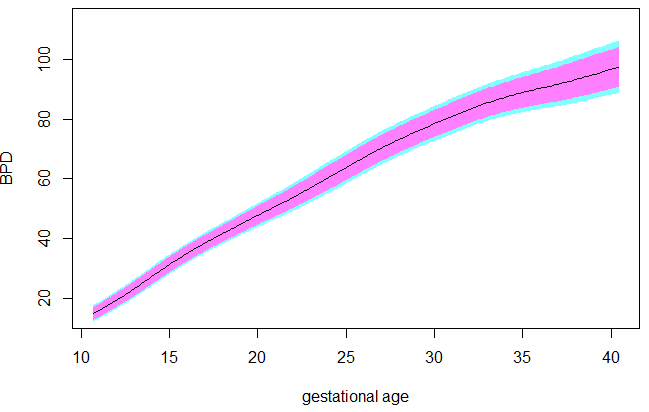 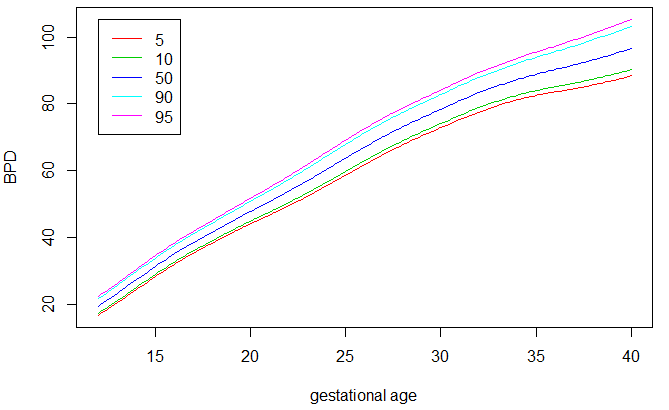 BiParietalDiameter (BPD), Girls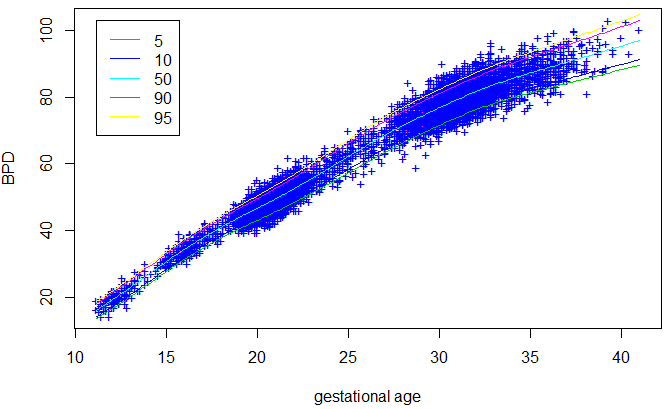 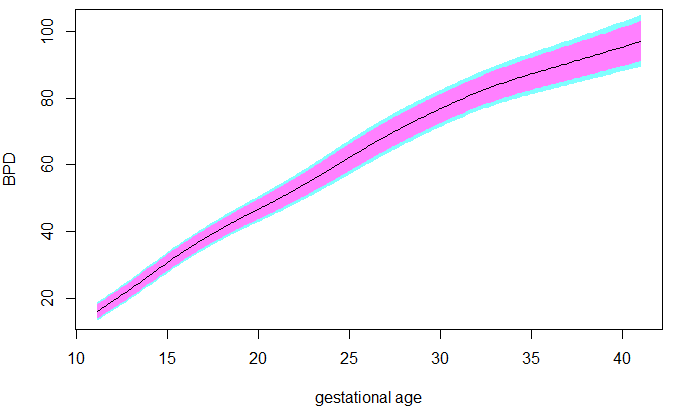 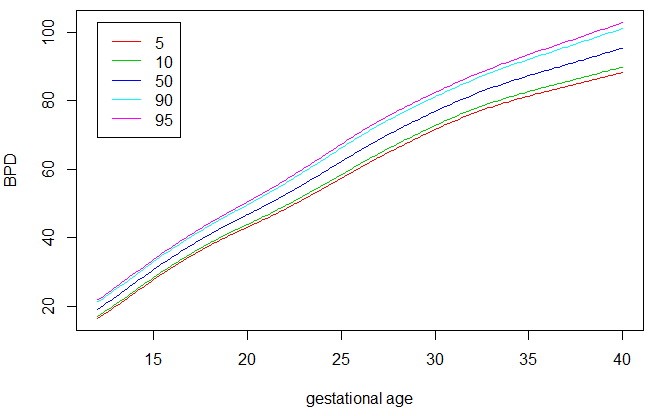 HeadCircumference (HC), Boys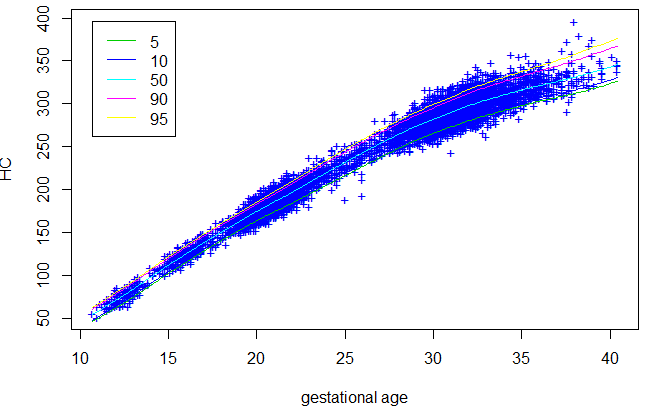 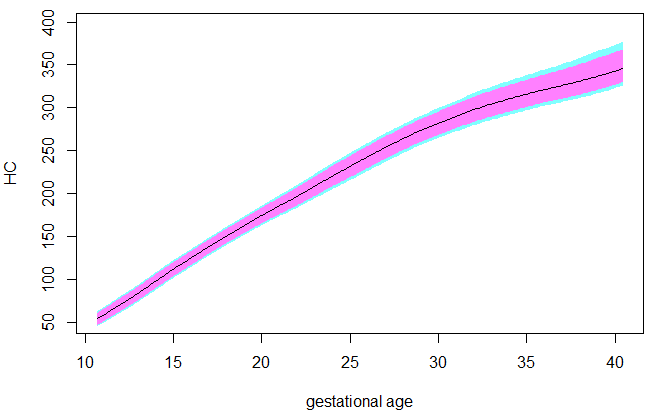 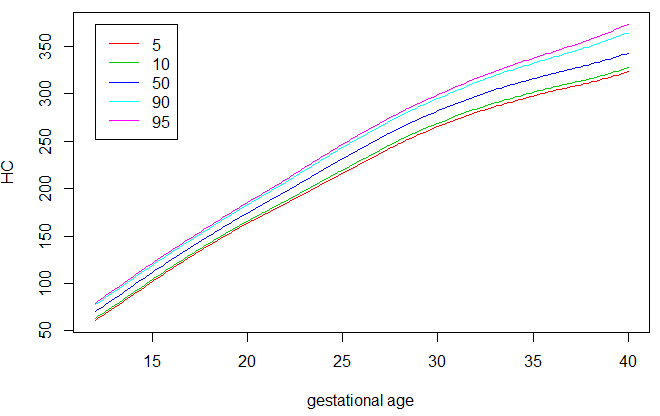 HeadCircumference (HC), Girls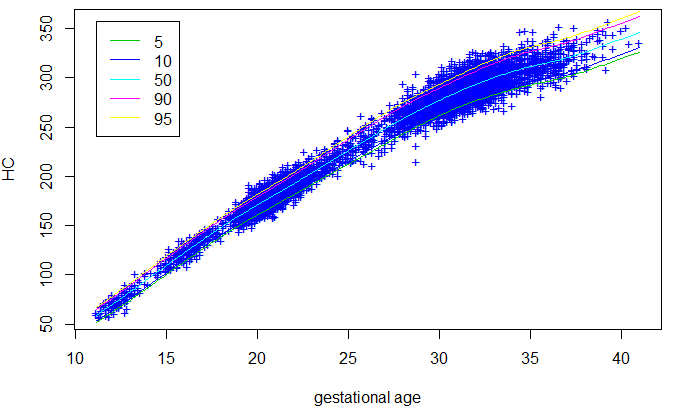 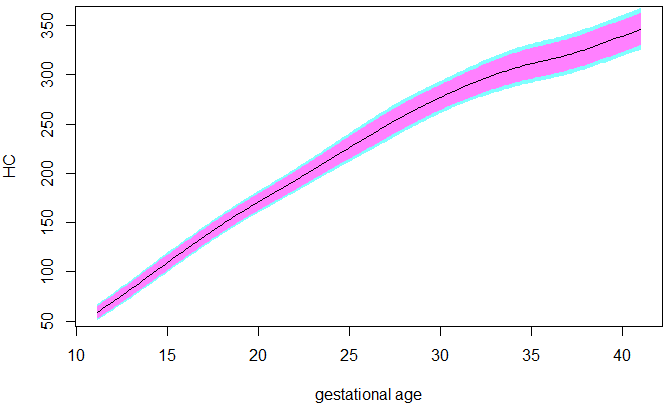 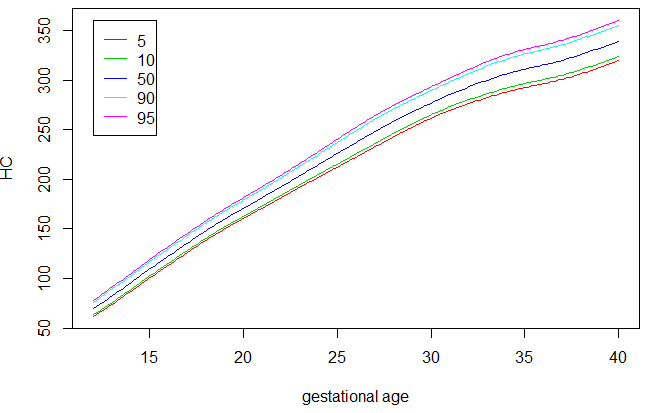 AbdominalCircumference (AC), Boys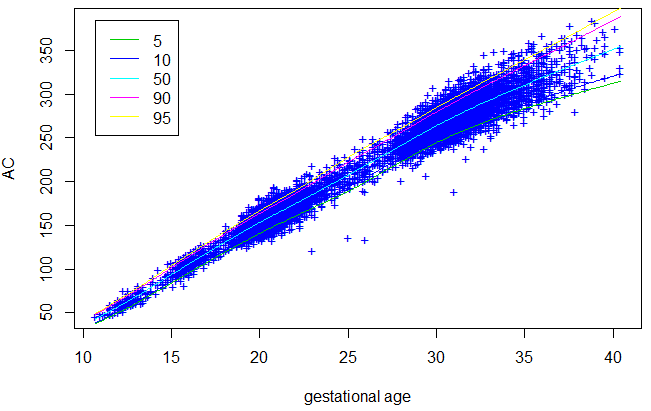 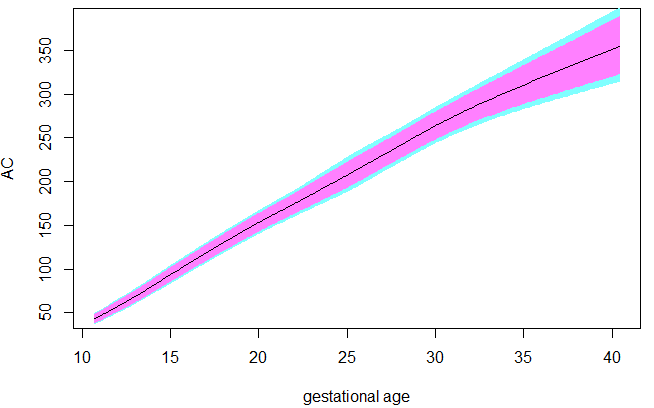 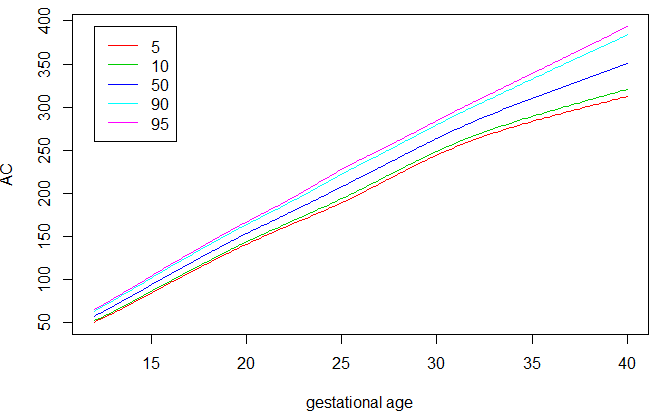 AbdominalCircumference (AC), Girls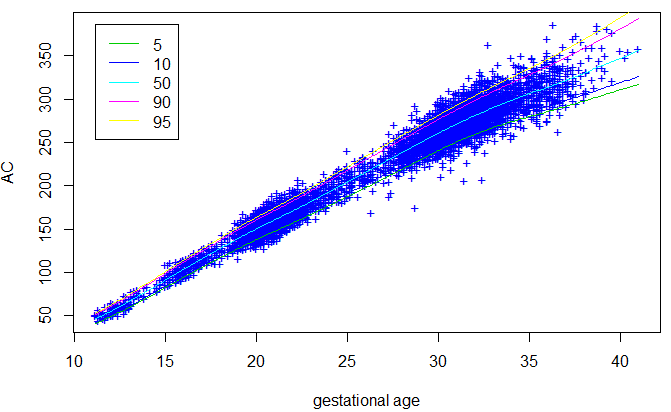 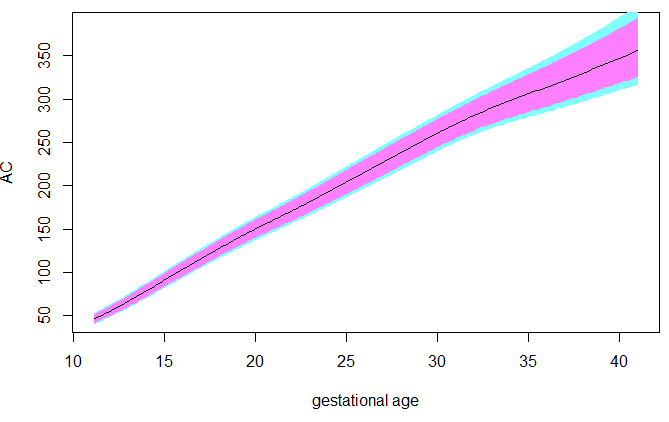 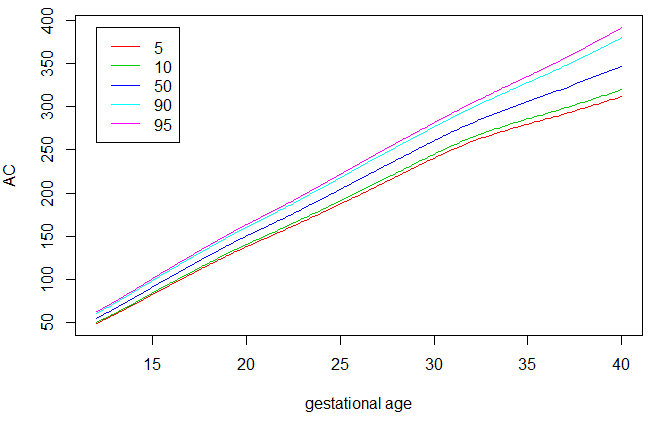 FemurLength (FL), Boys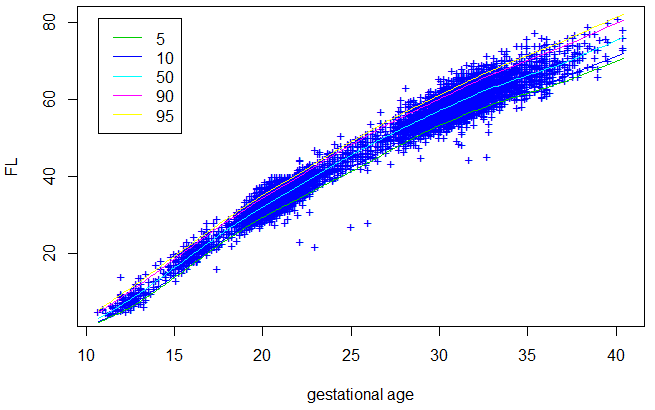 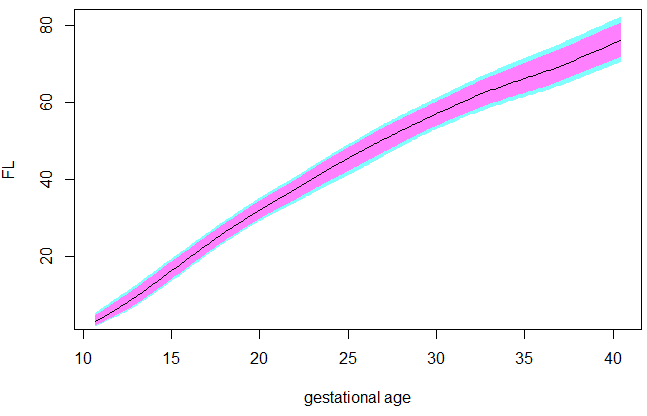 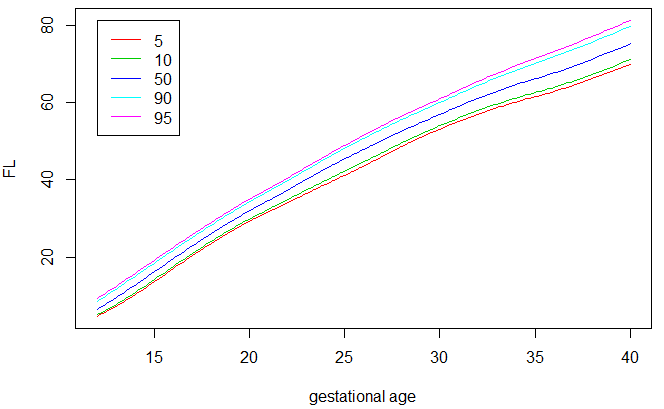 FemurLength (FL), Girls 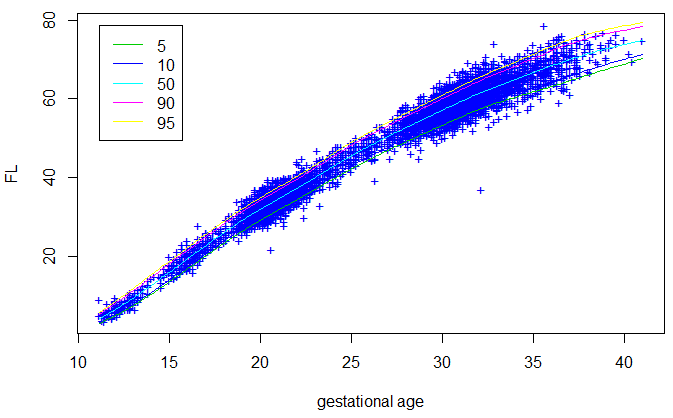 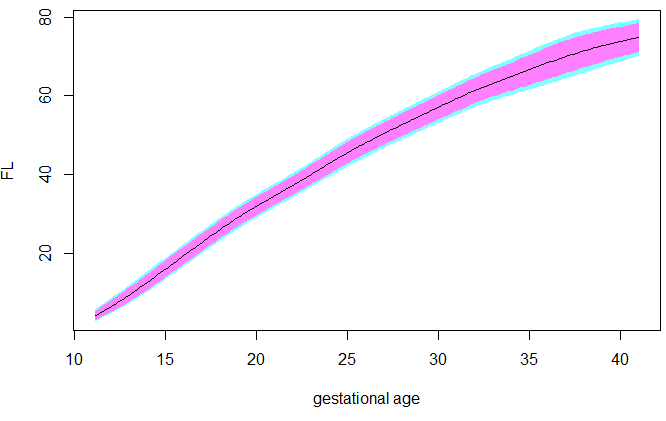 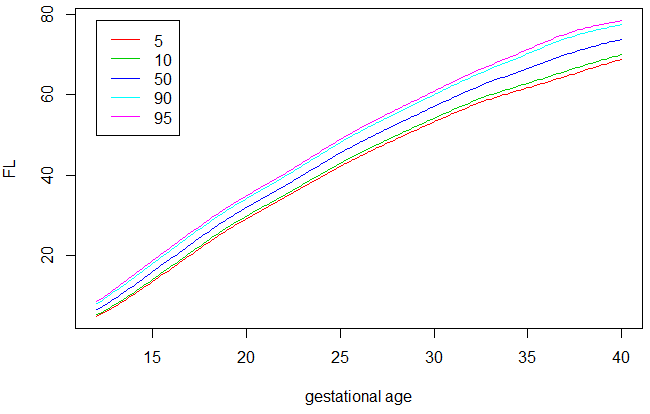 Estimated Fetal Weight (EFW), Boys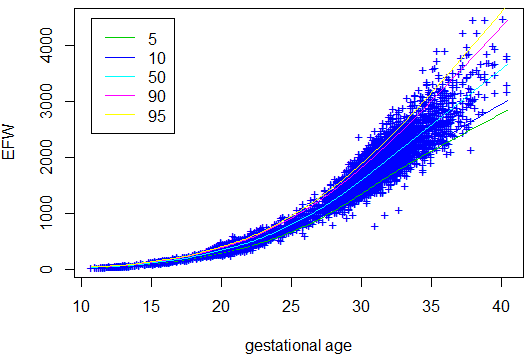 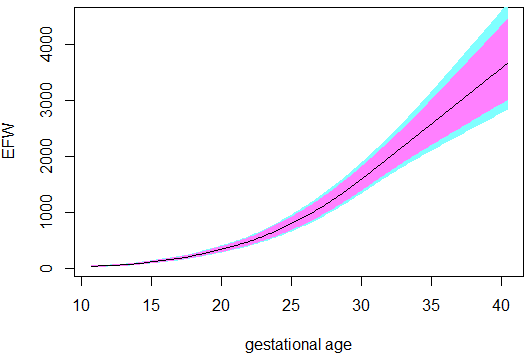 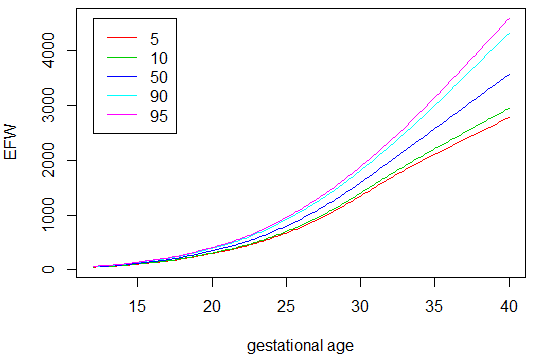 Estimated Fetal Weight (EFW), Girls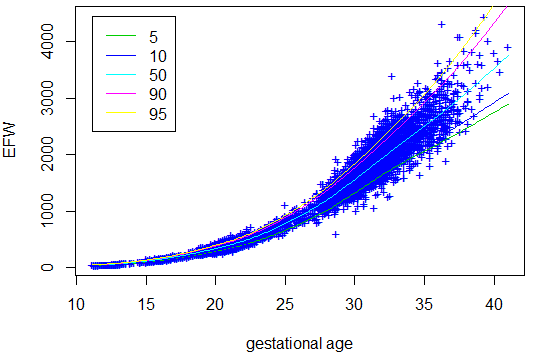 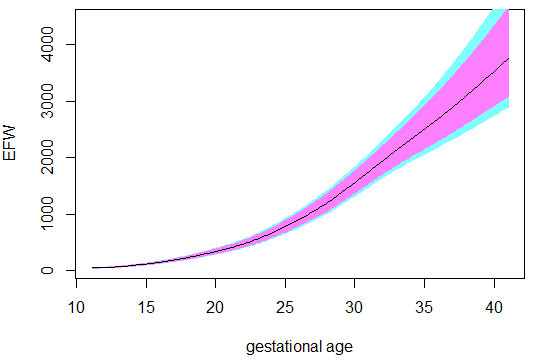 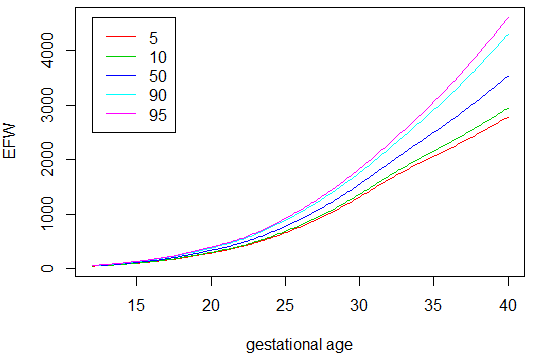 